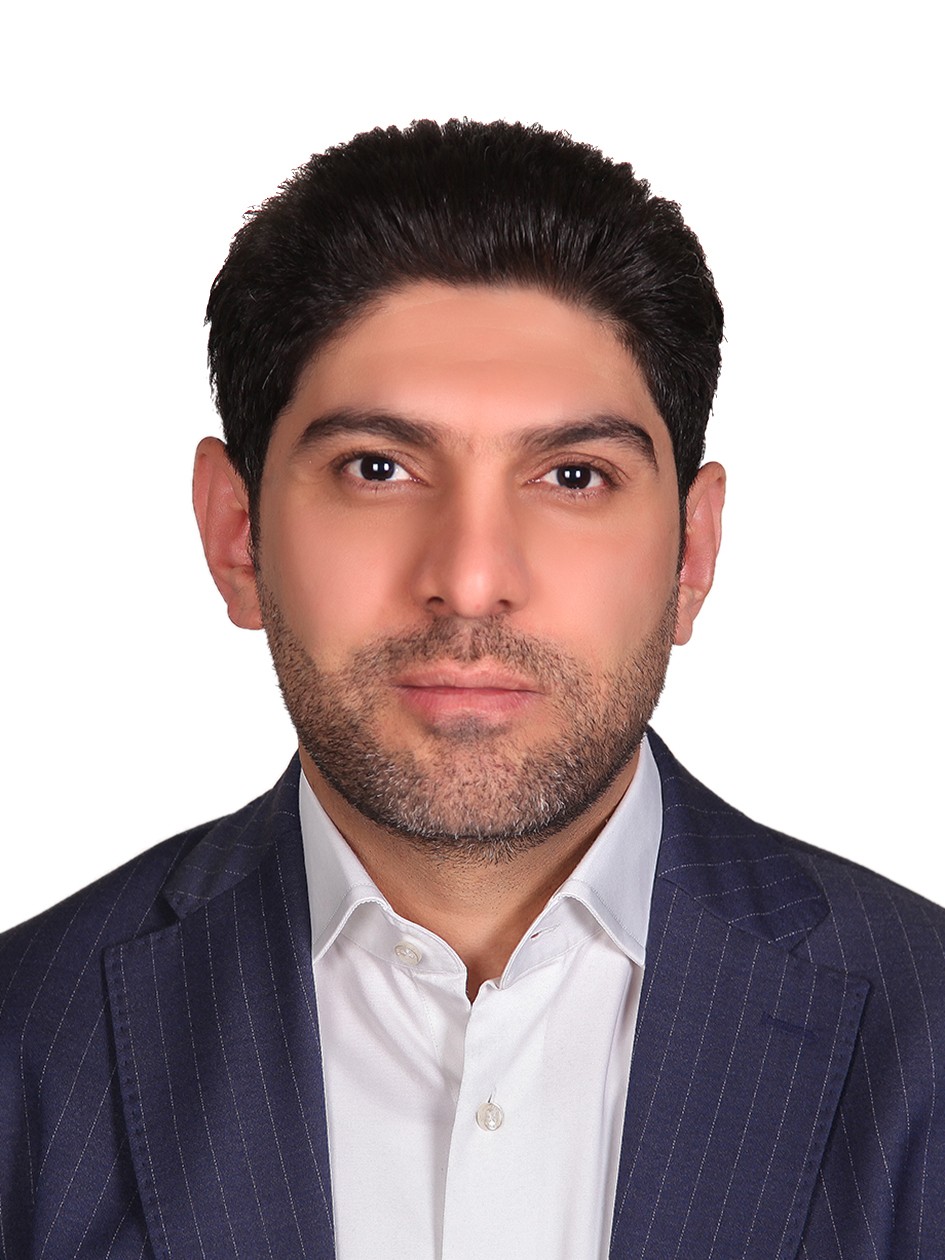 استاد احیای‌ مناط‌ق‌ خشک‌ وکوهستانی‌- دانشگاه تهرانمهدی قربانیتلفن دفتر:  +98 (21)پست الکترونیکی: mehghorbani@ut.ac.irتحصیلاتPh.D ,1391,مدیریت و سیاست گذاری منابع طبیعی,دانشگاه تهران
M.S,1386,مهندسی منابع طبیعی,دانشگاه تهران
کارشناسی,1384,مهندسی منابع طبیعی,دانشگاه تهران
زمینههای تخصصیو حرفهایسوابق کاري و فعالیت های اجراییسرپرست پردیس علم و فناوری شهید سلیمانی دانشگاه تهران-(از 1402)
فعالیت های علمیمقالات- Exploring the influence of regime shifts on ecosystem services in Iran’s ZayandehRud river basin. [] [], Ghorbani Mehdi, Ahmadaali Khaled (2024)., INTERNATIONAL JOURNAL OF RIVER BASIN MANAGEMENT, 111(1111).

- Measuring the Multi-Level Resilience Based on Social Heterogeneity Faced with Drought in Rangeland Users. Ghorbani Mehdi, باقری فهرجی رضا, Alambeigi Amir, Khalighi Sigaroodi Shahram, Yazdanparast Maryam (2024)., International Journal of Environmental Research, 18(23).

- Dryland co‑management in Kerman province, Iran: a dynamic analysis of social networks. avazpour leila, Ghorbani Mehdi, Naderi Ahmad, Fakhar Izadi Nafiseh, آزادی حسین, Yazdanparast Maryam (2024)., ENVIRONMENT DEVELOPMENT AND SUSTAINABILITY, 25(12).

- ارزش‌گذاری اقتصادی کارکرد گردشگری مراتع (منطقۀ مورد مطالعه: استان خراسان شمالی، شهرستان مانه و سملقان). عوض پور لیلا, قربانی مهدی, آذرنیوند حسین, رفیعی حامد (1402)., نشریه مرتع و آبخیزداری, 76(3).

- ارزیابی اثربخشی اجتماعی طرح توانمندسازی جوامع محلی در راستای مدیریت مشارکتی مناطق خشک. نادری احمد, قربانی مهدی, یزدان پرست مریم, عوض پور لیلا (1402)., مرتع, 17(3).

- ارائه مدل کسب‌و‌کار GHORBANI در بنگاه‌های خرد به‌منظور توانمندسازی جوامع محلی. قربانی مهدی, لطیفی محمدمهدی (1402)., فصلنامه پژوهش های روستایی, 14(2), 310-325.

- Optimal consequence management of pollution intrusion into water distribution network considering demand variation and pipelines' leakage: a case study. Razavi Seyed Ghasem, Nazif Sara, Ghorbani Mehdi (2023)., JOURNAL OF HYDROINFORMATICS, 1(1).

- مدل‌سازی پویای تغییرات کاربری اراضی مبتنی بر نظام انسان – محیط زیست درحوزه آبخیز طالقان. شاد رقیه, قربانی مهدی, احمدالی خالد, نظری سامانی علی اکبر, یزدان پرست مریم (1402)., نشریه مرتع و آبخیزداری, 76(2), 133-148.

- تدوین راهکارهای مؤثر در دستیابی به کسب و کار پایدار مبتنی بر کارکرد گردشگری مراتع. عوض پور لیلا, قربانی مهدی (1402)., نشریه محیط زیست طبیعی (مجله منابع طبیعی ایران), 76(2), 259-269.

- تحلیل و ارزیابی شاخص امنیت آب (WSI) در حوزه آبریز دشت نیشابور. یزدان پرست مریم, قربانی مهدی, سلاجقه علی, کراچیان رضا (1402)., فصلنامه پژوهش های روستایی, 14(1), 114-133.

- Evaluation of farmers’ adaptation capacity indicators with declining groundwater levels in Kazerun plain, Iran. Ghorbani Mehdi, Ganji Najme, Khosravi Hassan, Alambeigi Amir, آزادی حسین (2023)., Sustainable Water Resources Management, 9(76).

- Dryland river regime shifts in Iran: Drivers and feedbacks. Rahimi Majid, Ghorbani Mehdi, Ahmadaali Khaled, Salajegheh Ali, آزادی حسین (2023)., RIVER RESEARCH AND APPLICATIONS, 1111(1111).

- Contribution of small-scale farmers to global food security: a meta-analysis. آزادی حسین, Ghazali Samane, Ghorbani Mehdi, Tan Rong, Witlox Frank (2023)., JOURNAL OF THE SCIENCE OF FOOD AND AGRICULTURE, 103(6).

- Community Resilience and Consequence Management of Pollution Intrusion Into Water Distribution Network: A Case Study. Razavi Seyed Ghasem Razavi, Nazif Sara, Ghorbani Mehdi (2023)., Society and Natural Resources, 1(1), 1-19.

- Development of a Water Security Conceptual Model by Combining Human-Environmental System (HES) and System Dynamic Approach. Yazdanparast Maryam, Ghorbani Mehdi, Salajegheh Ali, Kerachian Reza (2023)., WATER RESOURCES MANAGEMENT, -(-).

- تفکیک سطوح پیشایندهای رفتاری بر مبنای شاخص های پایداری و خصوصیات فردی کشاورزان (موردمطالعه: شهرستان قلعه گنج).  فاطمه نرماشیری, قربانی مهدی, زهتابیان غلامرضا, آذرنیوند حسین, علم بیگی امیر, شولز رولند (1401)., فصلنامه پژوهش های روستایی, 13(3).

- تحلیل مفهوم امنیت آب در حوزه آبخیز دشت نیشابور با استفاده از چارچوب تعاملات نظام انسان - محیط زیست (HSE). یزدان پرست مریم, قربانی مهدی, سلاجقه علی, کراچیان رضا (1401)., سامانه های سطوح آبگیر باران, 10(32), 13-25.

- ارزیابی و تحلیل بیابانزایی با استفاده از روش تحلیل بردار تغییر  (منطقه مورد مطالعه: شهرستان قلعه گنج). نرماشیری فاطمه, قربانی مهدی, زهتابیان غلامرضا, آذرنیوند حسین, علم بیگی امیر, شولز رولند (1401)., تحقیقات مرتع و بیابان ایران, 29(1).

- Structural characteristics of governmental and non-governmental institutions network: case of water governance system in Kor River basin in Iran. Rahimi Majid, Ghorbani Mehdi, Azadi Hossein (2022)., ENVIRONMENT DEVELOPMENT AND SUSTAINABILITY, 111(111).

- تحلیل رابطه‌های نهاد-سودمندان برای حکمرانی شبکه‌یی آب در پایین‌دست آبخیز رود کُر. رحیمی مجید, قربانی مهدی, ملکیان آرش, علم بیگی امیر (1401)., پژوهش های آبخیزداری (پژوهش و سازندگی), 35(1).

- Quantitative and qualitative analysis of the dimensions of farmers’ adaptive capacity in the face of water scarcity. Afkhami Maryam, Zahraie Banafsheh, Ghorbani Mehdi (2022)., JOURNAL OF ARID ENVIRONMENTS, 199(104715).

- A novel framework for water right conflict resolution considering actors’ power and inter-organizational relationships analysis. Zanjanian Hossein, Niksokhan Mohammad Hossein, Ghorbani Mehdi, Rezaei Abdul Razaq (2022)., JOURNAL OF HYDROINFORMATICS, 111(111).

- Social capital and farmers’ leadership in Iranian rural communities: application of social network analysis. Moghfeli Zohreh, Ghorbani Mehdi, Rezvani Mohammad Reza, Khorasani Mohammadamin, Azadi Hossein, Scheffran Jurgen (2022)., Journal of Environmental Planning and Management, 1(1), 1-25.

- Bonding Social Capital of Rural Women in Southwest Iran: Application of Social Network Analysis*. Ghorbani Mehdi, Javadi Seyed Akbar, Rasekhi Sareh, Yazdanparast Maryam, Azadi Hossein (2022)., RURAL SOCIOLOGY, 1(1), 1-26.

- سنجش و ارزیابی تطبیقی زیست پذیری روستاهای دارا و فاقد فعالیت های حفاظت خاک و آبخیزداری (مطالعه موردی: استان چهارمحال و بختیاری. خراسانی محمد امین, قربانی مهدی, توکلی زهرا, اکبری مجید (1400)., تحقیقات اقتصاد و توسعه کشاورزی ایران, 52-2(4).

- بررسی و تحلیل شبکه دست اندرکاران سازمانی کلیدی در راستای آمایش مشارکتی سرزمین. شاکری رضا, قربانی مهدی,  کامران شایسته (1400)., نشریه مرتع و آبخیزداری, 74(3).

- ارزیابی تأثیر طرحهای منابع طبیعی بر معیشت بهره برداران ساردوئیه شهرستان جیرفت. سعیدی گراغانی حمیدرضا, ارزانی حسین, آذرنیوند حسین, قربانی مهدی (1400)., نشریه مرتع و آبخیزداری, 74(3).

- Sustainable Co-Management of arid regions in southeastern Iran: Social network analysis approach. Ghorbani Mehdi, Naderi Ahmad, Jane ckov Kristina, Skleni ckac Petr, Azadi Hossein, Witlox Frank (2021)., JOURNAL OF ARID ENVIRONMENTS, 1(192).

- تحلیل مولفه‌های اثرگذار بر تاب‌آوری جوامع محلی در مواجهه با نوسانات اقلیمی (در حوزه آبخیز ندوشن یزد). باقری فهرجی رضا, قربانی مهدی, خلیقی سیگارودی شهرام, علم بیگی امیر (1400)., نشریه مرتع و آبخیزداری, 74(2).

- سنجش ظرفیت سازگاری نظام اجتماعی- اکولوژیک در مواجهه با افت سفره‌های آب زیرزمینی (منطقه مورد مطالعه: دشت کازرون). گنجی نجمه, قربانی مهدی, خسروی حسن, علم بیگی امیر (1400)., پ‍‍ژوهشنامه مدیریت حوزه آبخیز, 12(23).

- واکاوی اثرات توان‌افزایی از طریق تأمین مالی خرد بر راه‌اندازی کسب و کار پایدار روستایی. قربانی مهدی, عوض پور لیلا, شریعتی نیاسر قائم (1400)., تحقیقات اقتصاد و توسعه کشاورزی ایران, 52/2(2), 355-370.

- سنجش و مقایسه خصوصیات ساختاری سرمایه اجتماعی بهره‌برداران در راستای حکمرانی مرتع (منطقه مورد مطالعه: شهرستان سبزوار، استان خراسان رضوی). خاور عادله, قربانی مهدی, آذرنیوند حسین, علم بیگی امیر, خلیقی سیگارودی شهرام (1400)., تحقیقات مرتع و بیابان ایران, 28/2(83).

- Role of Social Network Measurements in Improving Adaptive Capacity: The Case of Agricultural Water Users in Rural Areas of Western Iran. Afkhami Maryam, Ghorbani Mehdi, Zahraie Banafsheh, Azadi Hossein (2021)., Society and Natural Resources, 34(7), 1-20.

- Effect of Collective and Council ownership on social and ecological indicators in wintery rangelands of Iran. Mohamadzadeh chenar Hasan,  Jalil Farzadmehr, Ghorbani Mehdi, Badgery Warwick, Rahdari Mohammad Reza, Rodrigo Comino Jesus (2021)., International Journal of Environmental Science and Technology, 19(4).

- تعیین شیوه و رژیم حکمرانی آب در مواجهه با تغییرات محیطی از دیدگاه نهاد و ذینفعان محلی (مطالعۀ موردی: حوزۀ آبخیز دریاچۀ طشک-بختگان). رحیمی مجید, قربانی مهدی, ملکیان آرش, علم بیگی امیر (1400)., نشریه مرتع و آبخیزداری, 74/1(2423-7795).

- بررسی تغییرات برخی متغیرهای اقلیمی تحت شرایط اقلیم آتی در یک منطقۀ نیمه‌خشک. ملکیان آرش, محمدی پروین, قربانی مهدی, نظری سامانی علی اکبر (1400)., نشریه مهندسی اکوسیستم بیابان, 10(30), 65-80.

- سنجش و ارزیابی ابعاد مؤثر بر ارتقاء تاب‌‏آوری جوامع روستایی در مواجهه با خشکسالی (موردمطالعه: شهرستان سبزوار). وزیریان رویا, کریمیان علی اکبر, قربانی مهدی, افشانی سید علیرضا, دستورانی محمدتقی (1399)., فصلنامه پژوهش های روستایی, 11/4(2423-7787), 630-645.

- تبیین ارزش آموزش و آگاهی جامعۀ محلی در راستای تقویت حفاظت مشارکتی مراتع )منطقۀ مورد مطالعه: شهرستان ملارد(. نصری مائده, قربانی مهدی, جعفری محمد, آذرنیوند حسین, رفیعی حامد (1399)., نشریه مرتع و آبخیزداری, 73/4(2423-7795).

- A Social-Relational Approach for Analyzing Trust and Collaboration Networks as Preconditions for Rangeland Comanagement. Ghorbani Mehdi, Azadi Hosein (2021)., Rangeland Ecology & Management, 75(1550-7424), 170-184.

- Harnessing indigenous knowledge for climate change-resilient water management – lessons from an ethnographic case study in Iran. Ghorbani Mehdi, Eskandari Hamed, Cotton Matthew, Mehrab Ghoochani Omid, Borji Moslem (2021)., climate and Development, 10(1080).

- پایش و تحلیل شبکه اجتماعی و تعیین کنشگران کلیدی برای مدیریت پایدار منابع طبیعی. وزیریان رویا, کریمیان علی اکبر, قربانی مهدی, افشانی سید علیرضا (1399)., تحقیقات مرتع و بیابان ایران, 28/1(82), 181-194.

- The Impact of Industrial Investments on Land Use and Smallholder Farmers’ Livelihoods in Ethiopia. Debela Diriba Dadi, Stellmacher Till, Azadi Hossein, Kelboro Girma, Lebailly Philippe, Ghorbani Mehdi (2020)., LAND USE POLICY, 99(105091).

- تحلیل الگوی ساختاری سرمایۀ اجتماعی درون‌گروهی بهره‌برداران منابع آب (منطقۀ مورد مطالعه: حوزۀ آبخیز پایین دست سد درودزن فارس). سلیمی کوچی جمیله, سلاجقه علی, قربانی مهدی, ملکیان آرش, رضائی امیررضا (1399)., نشریه مرتع و آبخیزداری, 73(3), 499-511.

- تحلیل مناقشه تأمین حقابه محیط زیستی در سطح سازمانهای تصمیم گیرنده. زنجانیان حسین, نیک سخن محمد حسین, اردستانی مجتبی, عبدل آبادی حمید, قربانی مهدی (1399)., علوم و تکنولوژی محیط زیست, 22(6).

- سنجش و تحلیل آسیب پذیری اجتماعات محلی در مواجهه با تغییرات اقلیمی(مطالعه موردی: شهرستان قصرشیرین). محمدی پروین, قربانی مهدی, ملکیان آرش, نظری سامانی علی اکبر (1399)., تحقیقات مرتع و بیابان ایران, 27(2), 287-299.

- بررسی سرمایۀ اجتماعی شبکۀ ذینفعان در راستای تحقق توسعۀ پایدار روستایی (منطقۀ مورد مطالعه: روستای تلوبین، شهرستان میامی، استان سمنان). صائمی پور حسین, قربانی مهدی, ملکیان آرش, رمضان زاده لسبوئی مهدی (1399)., نشریه مرتع و آبخیزداری, 73(2), 367-377.

- تحلیل اعتبارسنجی ابعاد زیست پذیری جامعۀ محلی (منطقۀ مورد مطالعه: شهرستان قلعه گنج، استان کرمان). قربانی مهدی (1399)., تحقیقات اقتصاد و توسعه کشاورزی ایران, 51/2(2), 243-261.

- معادل واحد دامی و نیاز روزانۀ نژادهای گوسفندی چرا کننده در مناطق مرکزی کشور. معتمدی ترکان جواد, ارزانی حسین, قربانی مهدی (1399)., نشریه مرتع و آبخیزداری, 73(1), 199-208.

- ارزیابی سرمایة اجتماعی درون گروهی در راستای استقرار حکمرانی مشارکتی منابع طبیعی (منطقه مورد مطالعه: شهرستان ابرکوه، استان یزد). قربانی مهدی, آخوندی محمدرضا, میرشمسی هدایت الله, موسوی نیا سید حسین (1398)., نشریه مرتع و آبخیزداری, 72(4), 1037-1047.

- تحلیل نقش و ساختار اجتماعی در ابتکارات محلی سازگار مدیریت منابع آب دشت گزیر. برزگر مریم, قربانی مهدی, مقدم نیا علیرضا, حسینی گزیر عبدالواحد (1398)., تحقیقات مرتع و بیابان ایران, 26(4), 971-985.

- تحلیل پویایی انسجام سازمانی در راستای استقرار حکمرانی حوزه آبخیز، مطالعه موردی: شهرستان سرایان، خراسان جنوبی. قربانی مهدی, ناصری سمانه, حاج علیزاده احمد (1398)., مجله مهندسی و مدیریت آبخیز, 11(4), 879-890.

- شبکه اجتماعی، تصویرسازی مشترک و سازگاری در راستای حکمرانی آب. ابراهیمی آذرخواران فریبا, قربانی مهدی, ملکیان آرش, سلاجقه علی, علم بیگی امیر, فهمی هدایت (1398)., پ‍‍ژوهشنامه مدیریت حوزه آبخیز, 10(20).

- تأثیر ابعاد توانمندسازی و نقش میانجیگری خودکارآمدی بر تمایل به راه اندازی کسب وکار پایدار روستایی. قربانی مهدی, حاج علیزاده احمد, حیدروند مسعود (1398)., فصلنامه پژوهش های روستایی, 10/3(3), 438-451.

- بررسی ارتباط بین وضعیّت آسیب پذیری جوامع و تغییرات آب وهوایی در استان کرمانشاه. محمدی پروین, ملکیان آرش, قربانی مهدی, نظری سامانی علی اکبر (1398)., جغرافیا و پایداری محیط, 32(3), 33-47.

- تحلیل موقعیت ذی نفعان در ساختار حکمرانی شبکه ای آب در حوزه آبخیز طالقان. ابراهیمی آذرخواران فریبا, قربانی مهدی, ملکیان آرش, سلاجقه علی, علم بیگی امیر, فهمی هدایت (1398)., آبخیزداری ایران (مجله علوم و مهندسی آبخیزداری ایران سابق), 13(46).

- سنجش و اولویت بندی مؤلفه های ظرفیت سازگاری جوامع محلی  در مواجهه با تغییر اقلیم (منطقۀ مورد مطالعه: شهرستان گناباد). قربانی مهدی, تقی پور سید مهدی, خلیقی سیگارودی شهرام, علم بیگی امیر (1398)., نشریه مرتع و آبخیزداری, 72(2).

- پایش روند تغییرات کاربری اراضی و نقش آن بر سنجه های سیمای سرزمین  (بررسی موردی: شمالشرق اهواز). عبدالشاه نژاد مهسا, نظری سامانی علی اکبر, قربانی مهدی, ارشم عزیز, طاهری سرتشنیزی فریدون (1398)., تحقیقات مرتع و بیابان ایران, 26(2), 325.

- مطالعه نقش آگاهی و معرفی ارزش اقتصادی کارکرد ترسیب ‌کربن گونه Atriplex canescence در جوامع محلی بر حفظ مراتع اصلاح‌شده (مطالعه موردی: روستای گمرگان، شهرستان ملارد). نصری مائده, قربانی مهدی, جعفری محمد, آذرنیوند حسین, رفیعی حامد (1398)., مرتع, 13(2).

- واحد دامی دام های سبک چراکننده در مرتع. ارزانی حسین, نیکخواه علی, معتمدی جواد, قربانی مهدی (1398)., مرتع, 13(2), 285-293.

- کاربرد تحلیل شبکه در شناخت کنشگران کلیدی شبکۀ ذینفعان محلی  در راستای استقرار مدیریت مشارکتی منابع طبیعی (منطقه مورد مطالعه: حوزه آبخیز سرایان، استان خراسان جنوبی). قربانی مهدی, سلیمی کوچی جمیله, ابراهیمی پیام, راسخی ساره (1398)., نشریه مرتع و آبخیزداری, 72(1).

- تحلیل دانش بومی و ابتکارات محلی سازگار در مدیریت منابع آب (منطقه مورد مطالعه: دشت گِزیر). برزگر مریم, قربانی مهدی, حسن زاده علیرضا,  عبدالواحد حسینی گزیر (1397)., مجله پژوهشهای انسان شناسی ایران, 8(2).

- شناخت قدرت‌های اجتماعی و ارتباط آن با شکل‌گیری رفتار همکارانه در مدیریت تعارضات منابع آب در حوزه آبخیز سد درودزن، استان فارس. سلیمی کوچی جمیله, سلاجقه علی, قربانی مهدی, ملکیان آرش, رضائی امیررضا (1397)., فصلنامه پژوهش های روستایی, 9(3), 446-461.

- تأثیر تغییرات کاربری اراضی بر کمیت و کیفیت منابع آب زیرزمینی حوضۀ غرب تالاب جازموریان. اسکندری دامنه حامد, زهتابیان غلامرضا, سلاجقه علی, قربانی مهدی, خسروی حسن (1397)., نشریه مرتع و آبخیزداری, 71(3).

- ابتکارات محلی و دانش بومی در مدیریت اجتماع محور منابع آب (منطقه مورد مطالعه: روستای روزکین، بخش ساردوئیه، شهرستان جیرفت). اسکندری دامنه حامد, برجی مسلم, قربانی مهدی (1397)., نشریه مرتع و آبخیزداری, 71(2), 321-340.

- برآورد تمایل به پرداخت ذینفعان محلی جهت حفاظت و احیای مراتع (منطقه مورد مطالعه: مراتع رامه، شهرستان آرادان، استان سمنان). کرمی آزاد, قربانی مهدی, آذرنیوند حسین, رفیعی حامد (1397)., مرتع, 12(2).

- تحلیل سرمایه اجتماعی درون گروهی در راستای مدیریت مشارکتی مناطق خشک. قربانی مهدی, موسوی آلاشلو هما, اسماعیلی بهناز (1397)., تحقیقات مرتع و بیابان ایران, 25(2), 378-387.

- ارزیابی خصوصیات ساختاری سرمایۀ اجتماعی شبکۀ ذینفعان محلی در راستای حکمرانی مشارکتی منابع طبیعی (منطقۀ مورد مطالعه: شهرستان سرایان، استان خراسان جنوبی). قربانی مهدی, عوض پور لیلا, یوسفی محسن, حیدری صادق (1397)., نشریه مرتع و آبخیزداری, 71(1), 241-252.

- سنجش و تحلیل تاب آوری بهره برداران مرتع در مواجه با سیر قهقرایی اکوسیستم های طبیعی (مورد مطالعه: روستای نردین، شهرستان میامی، استان سمنان). عوض پور لیلا, قربانی مهدی, عرفانزاده رضا,  مهدی رمضانزاده لسبویی (1397)., فصلنامه پژوهش های روستایی, 9(1), 102-115.

- تحلیل و ارزیابی سرمایه اجتماعی درون گروهی در راستای توسعه پایدار روستایی (منطقه مورد مطالعه: استان کرمان، شهرستان ریگان). قربانی مهدی, عوض پور لیلا, سیرمی راد مرضیه (1397)., فصلنامه مطالعات و تحقیقات اجتماعی در ایران, 7(1), 1-23.

- سنجش و ارزیابی تاب آوری ذینفعان محلی در مواجهه با خشکسالی (منطقه مورد مطالعه: روستای نردین، شهرستان میامی، استان سمنان). صائمی پور حسین, قربانی مهدی, ملکیان آرش, رمضان زاده لسبویی مهدی (1397)., مرتع, 12(1), 62-72.

- تحلیل سرمایه اجتماعی بهره برداران مرتع در راستای مدیریت اجتماع محور سرزمین (منطقه مورد مطالعه: شهرستان ریگان، استان کرمان). قربانی مهدی, عوض پور لیلا, سیرمی راد مرضیه (1396)., مرتع, 11(4), 436-445.

- Analysis of Production Relations and Linkages of Agricultural Producers Using Social Network Analysis Method (Case Study: Pistachio Producers in Damghan County). Rezvani Mohammad Reza, Ghorbani Mehdi, Khorasani Mohammadamin, Moghfeli Zohreh (2018)., Research and Rural Planning, 7(1), 1-17.

- بررسی دانش بومی زنان روستایی در تولید و مدیریت محصولات دامی- روستای امامزاده صالح کوتاه.  سمیه دهداری, فرجی محمد, چراغیان عالم, قربانی مهدی (1396)., مرتع, 11(3), 306-320.

- برآورد میزان مشارکت و تمایل به پرداخت جوامع محلی  جهت حفظ و احیای مناطق بیابانی (منطقۀ مورد مطالعه: منطقۀ نصرآباد، شهرستان آران و بیدگل). اسلامیان زهرا, قربانی مهدی, مصباح زاده طیبه, رفیعی حامد (1396)., نشریه مرتع و آبخیزداری, 70(3).

- بررسی پتانسیل مرتع برای زنبورداری با استفاده از روش تحلیل سلسله مراتبی (AHP). صالحی مهدیه, ارزانی حسین, طویلی علی, قربانی مهدی (1396)., نشریه مرتع و آبخیزداری, 70(3), 711-722.

- An Analysis of the Impact of Socio-Economic Variables upon Local Communities Participation in Rangeland Protection (Gomorgan Village - Malard Country). Naseri Maedeh, Ghorbani Mehdi, Jafari Mohammad, Rafiee Hamed (2017)., ECOPERSIA, 5(3), 1829-1836.

- تحلیل موقعیت کنشگران و سرمایۀ اجتماعی ذینفعان در راستای مدیریت مشارکتی سیستم های اجتماعی اکولوژیک - (منطقۀ مورد مطالعه: روستای حق الخواجه، شهرستان میامی، استان سمنان). عوض پور لیلا, قربانی مهدی, عرفانزاده رضا (1396)., نشریه مرتع و آبخیزداری, 70(2), 435-448.

- اثربخشی رویکرد مدیریت اجتماع محور در راستای تقویت سرمایة اجتماعی برونگروهی و کاهش مطرودیت اجتماعی )مطالعة موردی: شهرستان ریگان، استان کرمان(. قربانی مهدی,   خدیجه بوزرجمهری, عوض پور لیلا, منصوری زهرا (1396)., پژوهش و برنامه ریزی روستایی - دانشگاه فردوسی مشهد, 6(2), 157-169.

- تحلیل خصوصیات ساختاری سرمایه اجتماعی در استقرار مدیریت اجتما ع محور روستایی (مورد مطالعه: شهرستان ریگان، استان کرمان). قربانی مهدی, راسخی ساره, کرمی آزاد (1396)., فصلنامه پژوهش های روستایی, 8(2), 228-241.

- اولویت بندی مشکلات اجرای طرحهای اسکان عشایر خراسان شمالی، بر اساس فرآیند تحلیل سلسله مراتبی. ذاکری عماد, قربانی مهدی, بزرگمهر علی, ربانی نسب حجت الله (1396)., نشریه مرتع و آبخیزداری, 70(1), 111-123.

- تحلیل نیازسنجی مشارکتی در زمینه استقرار مدیریت اجتماع محور روستایی (منطقه بررسی شده: روستای بزیجان شهرستان محلات در استان مرکزی). قربانی مهدی, سلیمی جمیله, ابراهیمی پیام (1395)., فصلنامه پژوهش های روستایی, 7(4), 704-717.

- تحلیل الگوی ساختاری شبکۀ دست اندرکاران سازمانی مدیریت منابع آب با هدف استقرارنظام مدیریت یکپارچۀ منابع آب در دشت گرمسار. جعفریان وحید, یزدانی محمد رضا, رحیمی محمد, قربانی مهدی (1395)., نشریه مرتع و آبخیزداری, 69(4), 835-849.

- تأملی جامعه شناختی بر مناسبات دانش، نگرش و رفتارهای زیست محیطی (مورد مطالعه: دانشجویان دانشگاه تهران). حمایت خواه جهرمی مجتبی, ارشاد فرهنگ, دانش پروانه, قربانی مهدی (1395)., دو فصلنامه علمی زبان و ادبیات فارسی- دانشگاه خوارزمی, 7(2), 7-27.

- انتخاب ذینفعان محلی، قدرت اجتماعی و شاخص مرکزیت در مدیریت مشارکتی مبتنی بر سازگاری در مرتع منطقه مورد مطالعه: (روستای کُدیر، استان مازندران). علی بابایی عمران الهه, قربانی مهدی, مروی مهاجر محمدرضا (1395)., مرتع, 10(4), 426-438.

- پایش اجتماعی؛ تحلیل شبکه و سرمایۀ اجتماعی در مدیریت پایدار منابع جنگلی (منطقۀ تحقیق: روستای کُدیر بخش کُجور استان مازندران). علی بابایی عمران الهه, قربانی مهدی, مروی مهاجر محمدرضا, عواطفی همت محمد (1395)., جنگل و فرآورده های چوب, 69(4), 657-665.

- تحلیل شبکه ای ساختار قدرت دستاندرکاران سازمانی مدیریت منابع آب دشت گرمسار.  وحید جعفریان, یزدانی محمد رضا, رحیمی محمد, قربانی مهدی (1395)., فصلنامه تحقیقات منابع آب ایران, 12(3), 113-129.

- دانش بومی و سنت های محلی در تولید و مدیریت محصولات شیری دام گوسفندی (مطالعه موردی: روستای تاکُر شهرستان نور). فیروزروز مصطفی, قربانی مهدی, عرفانزاده رضا (1395)., نشریه مرتع و آبخیزداری, 69(3), 661-676.

- Estimating participation and willingness to pay of local communities for preservation and reclamation of desert areas(Case Stuy: Abuzeidabad district of Aran Va Bidgol county). Eslamian Zahra, Ghorbani Mehdi, Mesbahzadeh Tayyebe, Rafiee Hamed (2016)., DESERT, 21(2).

- سنجش و مقایسه سلامت بوم شناختی در سه مرتع مناطق خشک با استفاده از تحلیل عملکرد چشمانداز LFA منطقه مورد مطالعه: منطقه کلاته رودبار، شهرستان دامغان(. رحیمی بالکانلو خدیجه, قربانی مهدی, جعفری محمد, طویلی علی (1395)., مجله مدیریت بیابان, 4(7), 35-45.

- برآورد ارزش اقتصادی کارکرد ترسیب کربه در مراتع خشک ی ونیمه خشک )منطقه مورد مطالعه : شهرستان ملارد(. نصری مائده, قربانی مهدی, آذرنیوند حسین, رفیعی حامد (1395)., تحقیقات مرتع و بیابان ایران, 23(3), 396-404.

- تحلیل شبکه تلفیقی نهاد – بهره بردار در برنامه عمل مدیریت مشارکتی مرتع )منطقه مورد مطالعه: روستای قصر یعقوب - خرم بید - استان فارس(. راسخی ساره, مهرابی علی اکبر, جوادی سید اکبر, قربانی مهدی (1395)., نشریه مرتع و آبخیزداری, 69(2), 367-382.

- ارزیابی سرمایه اجتماعی شبکه ذ ینفعان محلی درراستای توانمندسازی جوامع روستایی )مورد مطالعه: روستای بزیجان، شهرستان محلات، استان مرکزی(. قربانی مهدی,   غلامرضا هادربادی , ابراهیمی آذرخواران فریبا, خاور عادله (1395)., فصلنامه پژوهش های روستایی, 7(2), 406-420.

- تحلیل سرمایة اجتماعی شبکة زنان روستایی در راستای توانمندسازی جوامع محلی (منطقة مورد مطالعه: روستای بزیجان، شهرستان محلات، استان مرکزی). قربانی مهدی, عوض پور لیلا, راسخی ساره (1395)., فصلنامه مطالعات و تحقیقات اجتماعی در ایران, 5(2), 273-294.

- تحلیل خصوصیات ساختاری شبکه زنان روستایی در استقرار مدیریت مشارکتی مناطق بیابانی. قربانی مهدی, عوض پور لیلا (1395)., تحقیقات مرتع و بیابان ایران, 24(2), 383-391.

- کاربرد روش تحلیل شبکه اجتماعی در ظرفیت سنجی ذی نفعان محلی برای استقرار مدیریت مشارکتی منابع آب (منطقه مورد مطالعه: روستای سراب شاه حسین، حوضه آبخیز رزین، کرمانشاه). سالاری فاطمه, قربانی مهدی, ملکیان آرش, فهمی هدایت (1395)., تحقیقات آب و خاک ایران, 47(2), 387-395.

- یادگیری اجتماعی و تبادل دانش اکولوژیک بومی در مدیریت اکوسیستم های طبیعی )مطالعه موردی: منطقه فیروزکوه روستای لزور(. رحمانی آزاد الهام, قربانی مهدی (1395)., نشریه محیط زیست طبیعی (مجله منابع طبیعی ایران), 69(1), 183-196.

- تحلیل شبکه سیاست گذاری و انسجام سازمانی دست اندرکاران بخش منابع طبیعی در استان سمنان. قربانی مهدی,  وحید جعفریان, یزدانی محمدرضا, عبدالشاه نژاد مهسا (1395)., نشریه مرتع و آبخیزداری, 69(1), 155-166.

- سنتهای محلی و همیاری در مدیریت شیر دامهای گوسفندی چراکننده از مرتع- نمونهای از دانش بومی در روستای لزور. رحمانی ازاد الهام, قربانی مهدی (1395)., مرتع, 10(1), 82-93.

- تحلیل سرمایه اجتماعی اعضای صندوق های اعتبارات خرد روستایی مورد: روستای بسطاق در شهرستان سرایان. قربانی مهدی, سالاری فاطمه, خراسانی محمد امین (1395)., فصلنامه اقتصاد فضا و توسعه روستایی, 5(1), 125-146.

- کاربرد روش تاکسونومی عددی در اولویت بندی اثرات اجتماعی - اقتصادی بیابانی شدن (منطقه مورد مطالعه : منطقه نصر آباد، شهرستان آران و بیدگل). اسلامیان زهرا, قربانی مهدی, مصباح زاده طیبه, رفیعی حامد (1395)., تحقیقات مرتع و بیابان ایران, 23(1).

- تحلیل و ارزیابی سرمایة اجتماعی شبکه‌های خرد توسعه در راستای توسعة پایدار محلی (مطالعة موردی: پروژة بین‌المللی RFLDL، شهرستان سرایان). قربانی مهدی, عوض پور لیلا, خراسانی محمد امین (1394)., فصلنامه پژوهش های روستایی, 6(3), 545-566.

- براورد میزان مشارکت و تمایل به پرداخت جوامع محلی جهت حفظ و احیای مناطق بیابانی(مطالعه موردی:نوش آباد، شهرستان اران و بیدگل). اسلامیان زهرا, قربانی مهدی, مصباح زاده طیبه, رفیعی حامد (1394)., مجله مدیریت بیابان, پاییز و زمستان(6).

- تحلیل شبکه اجتماعی و الگوی ساختاری روابط اجتماعی بهره برداران مرتع (مطالعه موردی: روستای تاکُر - شهرستان نور. فیروزروز مصطفی,  رضا عرفانزاده, قربانی مهدی, راسخی ساره (1394)., مرتع, 9(3), 244-254.

- تحلیل و ارزیابی سرمایة اجتماعی در راستای تقویت تابآوری جوامع محلی و مدیریت پایدار سرزمین )منطقة مورد مطالعه: استان خراسان جنوبی، پروژة بین المللی RFLDL). قربانی مهدی, عوض پور لیلا,  محسن یوسفی (1394)., نشریه مرتع و آبخیزداری, 68(3), 625-645.

- تحلیل شبکه نهادی در سیاست گذاری منطقه ای جنگل‌های خشک زاگرس (منطقه مورد مطالعه: شهرستان بویراحمد). قربانی مهدی, روغنی ربانه, ده بزرگی مه رو (1394)., جنگل و فرآورده های چوب, 68(3), 615-623.

- تحلیل شبکه و کنشگران کلیدی در راستای مدیریت حیات وحش(منطقه مورد مطالعه :  زیستگاه سیاه خروس قفقازی). درویشی آصف, قربانی مهدی, فاخران سیما,  علیرضا سفیانیان (1394)., بوم شناسی کاربردی, 3(9), 29-40.

- تحلیل پیوندهای اعتماد و مشارکت اجتماعی در شبکه بهره برداران در راستای مدیریت مشارکتی مراتع. قربانی مهدی, سالاری فاطمه, سعیدی گرغانی حمیدرضا, سنایی انور (1394)., مرتع, 9(2), 181-194.

- پایش اجتماعی شبکة ذی نفعان در حکمرانی محلی منابع آب (منطقه  مورد مطالعه: حوضه آبخیز رزین، شهرستان کرمانشاه). سالاری فاطمه, قربانی مهدی, ملکیان آرش (1394)., نشریه مرتع و آبخیزداری, 68(2), 287-305.

- تحلیل شبکه ذینفعان محلی وسرمایه اجتماعی در راستای مدیریت مشارکتی منابع آب( مطالعه موردی: حوزه آبخیز رزین، شهرستان کرمانشاه). سالاری فاطمه, قربانی مهدی, ملکیان آرش, فهمی هدایت (1394)., آبخیزداری ایران (مجله علوم و مهندسی آبخیزداری ایران سابق), 9(29), 35-46.

- قدرت اجتماعی و شاخص مرکزیت در شبکة بهره برداران مرتع در راستای مدیریت مشارکتی (منطقة مورد مطالعه: مرتع گورمؤمنین، منطقة کلاتة رودبار، دامغان(. رحیمی بالکانلو خدیجه, قربانی مهدی, جعفری محمد, طویلی علی (1394)., نشریه مرتع و آبخیزداری, دوره 68(شماره 1), 47 - 64.

- تحلیل سرمایه اجتماعی شبکه بهره برداران در راستای مدیریت مشارکتی انطباقی مرتع. قربانی مهدی, رحیمی بالکانلو خدیجه, جعفری محمد, طویلی علی (1394)., مرتع, 9(1), 91-105.

- تحلیل شبکه اجتماعی ؛ قدرت اجتماعی و کنشگران کلیدی در برنامه عمل مدیریت مشارکتی منابع آب  (مطالعه موردی: رودخانه جاجرود، حوزه آبخیز لتیان- روستای دربندسر). ابراهیمی آذرخواران فریبا, قربانی مهدی, سلاجقه علی, محسنی ساروی محسن (1394)., آبخیزداری ایران (مجله علوم و مهندسی آبخیزداری ایران سابق), 9(28), 21-32.

- مدیریت منابع طبیعی در مقیاس محلی،سرمایه اجتماعی و قدرت اجتماعی در شبکه ذینفعان محلی. قربانی مهدی, راسخی ساره, سلیمی جمیله, روغنی ربانه (1394)., فصلنامه پژوهش های روستایی, 5(4), 779-808.

- تحلیل شبکه تبادل اطلاعات  و کنشگزان کلیدی در سیاست گذاری و مدیزیت پایدار پارک ملی سزخه حصار. نادری مصطفی, قربانی مهدی, یاوری احمدرضا (1393)., پژوهش های دانش زمین, 5(20), 16-28.

- Communal institutions for the management of rangeland resources and dairy production in Taleghan Valley, Northern Iran. Ghorbani Mehdi, Mehrabi Ali Akbar, Azarnivand Hosein, Bastani Sosan, Jafari Mohammad, Seeland Klaus (2015)., RANGELAND JOURNAL, 37(2), 169-179.

- Response Surface Modelling of Noradrenaline Production in Hairy Root Culture of Purslane (Portulaca oleracea L.). Ghorbani Mehdi, Ghorbani Aghil, Omidi Mansoor, Hashemi Mohammad (2015)., Turkish Journal of Agriculture-Food Science and Technology, 3(6), 439-443.

- SOCIAL NETWORK ANALYSIS AND CO-MANAGEMENT NETWORK IN SUSTAINABLE RANGELAND MANAGEMENT IN SOUTHERN IRAN. Ghorbani Mehdi, Rasekhi Sareh, Mehrabi Aliakbar, Javadi S.akbar (2014)., INTERNATIONAL JOURNAL OF CURRENT LIFE SCIENCES, 14(9), 6948-6954.

- تحلیل شبکه اجتماعی ذینفعان محلی در برنامه عمل  مدیریت مشارکتی منابع آب )مطالعه ی موردی: رودخانه جاجرود در حوزه آبخیز  لتیان- روستای دربندسر(. ابراهیمی آذرخواران فریبا, قربانی مهدی, سلاجقه علی, محسنی ساروی محسن (1393)., آبخیزداری ایران (مجله علوم و مهندسی آبخیزداری ایران سابق), 8(25), 47-56.

- بومشناسی فرهنگی؛ تحلیل دانش بومی و انسجام اجتماعی در مدیریت شیر دامهای چراکننده در مرتع. راسخی ساره, قربانی مهدی,  علی اکبر مهرابی, جوادی سید اکبر (1393)., نشریه مرتع و آبخیزداری, 67(2), 217-232.

- خوشاب؛ تحلیل دانش اکولوژی بومی در مدیریت عرفی و پایدار منابع آب. قربانی مهدی, رحیمی خدیجه, سالاری فاطمه (1393)., سامانه های سطوح آبگیر باران, سال دوم،  تابستان 1393(شماره 2), 61-67.

- تحلیل ذی نفعان، قدرت اجتماعی، و تحلیل شبکه در مدیریت مشارکتی منابع طبیعی. قربانی مهدی, ده بزرگی مه رو (1393)., نشریه مرتع و آبخیزداری, 67(1), 141-157.

- دانش¬بومی و سنت¬های محلی در  تولید و مدیریت محصولات دام گوسفندی (مطالعه موردی: روستای کُدیر- استان مازندران). علی بابایی عمران الهه, قربانی مهدی, مروی مهاجر محمدرضا, عواطفی همت محمد (1393)., مرتع, 8 (1)(2008-0891), 71-84.

- کمی سازی تغییرات الگوی مکانی سیمای سرزمین در زیستگاه سیاه خروس قفقازی در ذخیرگاه زیستکره ارسباران. درویشی آصف, فاخران سیما, سفیانیان علیرضا, قربانی مهدی (1392)., اکولوژی کاربردی, 2(5), 27-38.

- معادل واحد دامی و انرژی مورد نیاز روزانه گوسفند نژاد ترکی قشقایی در مراتع استان فارس. ارزانی حسین, معتمدی جواد, نیکخواه علی, آذرنیوند حسین, قربانی مهدی (1392)., تحقیقات مرتع و بیابان ایران, 20(3), 433-444.

- بررسی نیرو های محرک انسانی مؤثر بر تغییرات کاربری سرزمین (مطالعة موردی: روستاهای سیدمحله و دراسرا- تنکابن). مهرابی علی اکبر, محمدی محمد, محسنی ساروی محسن, جعفری محمد, قربانی مهدی (1392)., نشریه مرتع و آبخیزداری, 66(2), 307-320.

- تحلیل شبکه ذینفعان محلی و کنشگران کلیدی (قدرت اجتماعی) در مدیریت مشارکتی سرزمین (منطقه مورد مطالعه: بهره برداران روستای لزور). لاریجانی مریم, قربانی مهدی, رحمانی آزاد الهام (1392)., پژوهش های دانش زمین, 13(4), 37-50.

- برآورد تابع تقاضای آب کشاورزی باغات انار روستای چرخاب یزد. اسلامی ایمان, مهرابی , زهتابیان غلامرضا, قربانی مهدی (1392)., نشریه مرتع و آبخیزداری, 66(1), 17.

- تحلیل سیستم شبکه اجتماعی در مدیریت مشارکتی مرتع (مطالعة موردی: منطقة طالقان- مراتع روستای ناریان). قربانی مهدی, آذرنیوند حسین, مهرابی علی اکبر, باستانی سوسن, جعفری محمد, نایبی هوشنگ (1392)., مرتع, 7(1).

- The role of indigneus ecological know3ledge in managing rangelands sustainably in Northern Iran. Ghorbani Mehdi, Azarnivand Hosein, Mehrabi Aliakbar, Jafari Mohammad, Nayebi Hooshang, Seeland Klaus (2013)., ECOLOGY AND SOCIETY, 18(2).

- معادل واحد دامی و انرژی مورد نیاز روزانه گوسفند نژاد کبوده در مراتع ییلاقی و قشلاقی استان فارس. ارزانی حسین,  جواد معتمدی (ترکان), نیکخواه علی, آذرنیوند حسین, قربانی مهدی (1391)., تحقیقات مرتع و بیابان ایران, 19(4), 570-557.

- تحلیل شبکه اجتماعی: رویکردی نوین در سیاستگذاری و برنامه ریزی مدیریت مشارکتی منابع طبعیی. قربانی مهدی, آذرنیوند حسین, مهرابی علی اکبر, باستانی سوسن, جعفری محمد, نایبی هوشنگ (1391)., نشریه مرتع و آبخیزداری, 65(4).

- واحد دامی و انرژی مورد نیاز روزانه ی گوسفند نژزاد کبوده در مراتع ییلاقی  قشلاقی استان فارس. ارزانی حسین, معتمدی جواد, نیکخواه علی, آذرنیوند حسین, قربانی مهدی (1391)., تحقیقات مرتع و بیابان ایران, 19(4), 557-570.

- Identification and Prioritization of Factors Influencing Agricultural Water Price Index from Farmers' Viewpoint in  Charkhab Village, Yazd Province .  ایمان اسلامی, Ghorbani Mehdi, جعفری مسعود (2013)., DESERT, 17(2), 161.

- The Role of Indigenous Ecological Knowledge in Managing Rangelands Sustainably in Northern Iran. Ghorbani Mehdi, Azarnivand Hosein, Mehrabi Ali Akbar,  محمد جعفری, Nayebi Hooshang, Seeland Klaus (2013)., ECOLOGY AND SOCIETY, 18(2), --.

- نیروهای انسانی موثر بر تغییرات کاربری اراضی در حاشیه مناطق روستایی ( نمونه موردی : روستاهای آلکله و سی بن - شهرستان تنکابن ).  محمد محمدی, مهرابی علی اکبر, قربانی مهدی,  محمد امین خراسانی (1391)., جغرافیا -فصلنامه علمی پژوهشی و بین المللی انجمن جغرافیایی ایران, 10(35), 279-298.

- بررسی رابطه انسان و طبیعت با رویکرد انسان شناسی فرهنگی. دولتشاهی آوازه, قربانی مهدی, حمیدیان علی (1391)., تحقیقات منابع طبیعی تجدید شونده, 8(2), 1111.

- نظریه پردازی حوزه های آبخیز در جایگاه واحد پایه مدیریت مشارکتی سرزمین ( بررسی موردی : شهرستان فیروزکوه، حوزه آبخیز دره فیرده ). مهرابی علی اکبر, قربانی مهدی,  علی گلکاریان,  الهام السادات ابریشم (1389)., نشریه مرتع و آبخیزداری, 63(4), 529-541.

- ارزیابی روند تغییرات کاربری اراضی در منطقه طالقان ( مطالعه موردی : منطقه بالاطالقان ). نظری سامانی علی اکبر, قربانی مهدی,  حمیدرضا کوهبنانی (1389)., مرتع, 4(3), 442-451.

- بررسی تغییرات جمعیتی و اثرگذاریهای آن بر تغییرات کاربری اراضی مطالعه موردی منطقه بالاطالقان. قربانی مهدی, مهرابی علی اکبر,  محمدرضا ثروتی, نظری سامانی علی اکبر (1389)., نشریه مرتع و آبخیزداری, 63(1), 89-75.

- ارزیابی روند تغییرات جمعیتی و اثرگذاری آن بر تغییرات کاربری اراضی در منطقه بالا طالقان. مهرابی علی اکبر,  محمدرضا ثروتی, قربانی مهدی, نظری سامانی علی اکبر (1389)., نشریه مرتع و آبخیزداری, 1(63), 75-88.

- معادل واحد دامی و انرژی مورد نیاز روزانه گوسفند نژاد قره گل در مراتع قشلاقی استان خراسان رضوی. ارزانی حسین,  جواد معتمدی (ترکان), نیکخواه علی, آذرنیوند حسین, قربانی مهدی (1389)., مجله منابع طبیعی ایران, 63(4), 425-438.

- تعیین اندازه واحد دامی و نیاز روزانه گوسفند فراهانی با استفاده از انرژی متابولیسمی. ارزانی حسین,  زینب جعفریان جلودار, نیکخواه علی, آذرنیوند حسین, قربانی مهدی (1389)., علوم دامی ایران, 2(2), 133-140.

- معادل واحد دامی و انرژی مورد نیاز روزانه گوسفند نژاد کردی خراسان. ارزانی حسین,  جواد معتمدی,  سیده خدیجه مهدوی, نیکخواه علی, آذرنیوند حسین, قربانی مهدی, زارع چاهوکی محمدعلی (1389)., مرتع, 4(3), 360-369.

- تعیین معادل واحد دامی و انرژی مورد نیاز روزانه گوسفند نژاد سنجابی. ارزانی حسین,  علی اسفندیاری,  حسین نوروزیان, قربانی مهدی,  جواد ترکان (1388)., نشریه مرتع و آبخیزداری, 62(2), 186-175.

- بررسی اثر زمان بر جوانه زنی بذرهای برخی از گونه های جنس درمنه(Artemisia). ناصری حمیدرضا, آذرنیوند حسین, قربانی مهدی, مهربان فر زهرا (1387)., تحقیقات مرتع و بیابان ایران, 15(1), 59-68.

- بررسی اثر زمان جوانه‌زنی بذرهای برخی از گونه‌های جنس درمنه. اولی رقیه, آذرنیوند حسین, قربانی مهدی,  زهرا مهربان فر (1387)., تحقیقات مرتع و بیابان ایران, 15(1), 59-68.

- بررسی اثر کلرور سدیم بر جوانه زنی دو گونه مرتعی Artemisia vulgaris و A. scoparia. آذرنیوند حسین, قربانی مهدی,  حامد جنیدی جعفری (1386)., تحقیقات مرتع و بیابان ایران, -(---), -.

- بررسی تغییرات شاخص های سطح خاک و ویژگیهای عملکردی مرتع در اثر شدت چرا و شخم مرتع ( مطالعه موردی اورازان طالقان ). ارزانی حسین,  مهدی عابدی,  احسان شهریاری, قربانی مهدی (1386)., تحقیقات مرتع و بیابان ایران, 14(1), 78-68.

کنفرانس ها- ارزیابی چارچوب تعاملات انسان – محیط‏زیست (HES) در مفهوم امنیت آب (منطقه مورد مطالعه: دشت نیشابور). یزدان پرست مریم, قربانی مهدی, سلاجقه علی, کراچیان رضا (1400)., دهمین کنفرانس بین المللی سامانه های سطوح آبگیر باران, 3-4 آبان, سنندج, ایران.

- ارزیابی شبکه بهره برداران مرتع در راستای مدیریت مشارکتی (منطقه موردمطالعه: شهرستان بجستان، استان خراسان رضوی). قربانی مهدی (1400)., اولین همایش بین المللی و هشتمین همایش ملی مرتع داری ایران, 23-24 خرداد, مشهد, ایران.

- Appraisal of Rural Women Liveability Index (Case study: Ghale Ganj District, Kerman Province, Iran). Ghorbani Mehdi (2019)., International Social Business Summer Program (ISBSP), 12-22 July, Dhaka, Bangladesh.

- The Impact of Empowerment and the Moderating Effect of Self-efficacy upon Willingness to Start Rural Sustainable Business. Ghorbani Mehdi (2019)., International Social Business Summer Program (ISBSP), 12-22 July, Dhaka, Bangladesh.

- تحلیل شبکه بهره برداران در راستای مدیریت پایدار منابع آب. برزگر مریم, قربانی مهدی (1398)., سومین کنفرانس ملی پژوهش های نوین در مهندسی کشاورزی، محیط زیست و منابع طبیعی, 28-28 اردیبهشت.

- مشارکت بهره برداران در سازوکارهای بومی در راستای حکمرانی آب. برزگر مریم, قربانی مهدی (1398)., دومین همایش بین المللی تدبیر معماری شهرسازی عمران و جغرافیا در توسعه پایدار, 22-22 اردیبهشت.

- نوآوری بومی عاملی جهت اجرای حکمرانی محلی آب. برزگر مریم, قربانی مهدی (1398)., نخستین همایش بین المللی تدبیر علوم کشاورزی، محیط زیست، جغرافیا و انرژی در توسعه پایدار, 29-29 فروردین.

- کاربرد مهندسی ارزش در پیاده سازی رویکرد مدیریت جامع حوزه آبخیز. شهبازی علی, سلاجقه علی, ملکیان آرش, قربانی مهدی (1397)., سیزدهمین همایش ملی علوم و مهندسی آبخیزداری ایران و سومین همایش ملی صیانت از منابع طبیعی و محیط زیست, 10-11 شهریور, اردبیل, ایران.

- نقش سازه سنتی گوچِم در بهره برداری سیلاب. برزگر مریم, قربانی مهدی (1397)., کنفرنس بین المللی جامعه و محیط زیست, 11-11 مرداد, تهران, ایران.

- سنجش و مقایسه معیارهای حکمرانی مشارکتی آب در حوزه آبخیز طالقان. ابراهیمی آذرخواران فریبا, قربانی مهدی, ملکیان آرش (1397)., کنفرانس بین المللی جامعه و محیط زیست, 11-11 مرداد, تهران, ایران.

- پایش کیفی و کمی منابع آب زیرزمینی با استفاده از GIS (منطقه موردمطالعه: آبخوان کازرون). گنجی نجمه, قربانی مهدی, خسروی حسن (1397)., کنفرانس بین المللی جامعه و محیط زیست, 11-11 مرداد, تهران, ایران.

- برآورد و تحلیل ارزش اقتصادی گیاهان دارویی به عنوان فرصتی برای توانمندسازی بهره برداران مرتعی (منطقه مورد مطالعه: مراتع سینک چال و ویسر، شهرستان آرادان). کرمی آزاد, قربانی مهدی, آذرنیوند حسین, رفیعی حامد (1397)., کنفرانس بین المللی جامعه و محیط زیست, 11-11 مرداد, تهران, ایران.

- تحلیل شاخص های خرد شبکه اجتماعی بهره برداران و شناسایی کنشگران کلیدی در راستای مدیریت مشارکتی منابع آب  (مطالعه موردی: روستای شیخ میری سادات، شهرستان بروجرد). افخمی مریم, زهرایی بنفشه, قربانی مهدی (1397)., هفتمین کنفرانس ملی مدیریت منابع آب ایران, 5-6 فروردین, یزد, ایران.

- ارزیابی ظرفیت یادگیری اجتماعی و تأثیر آن در مدیریت منابع آبی در مقیاس حوضه آبریز (مطالعه موردی: روستای شیخ میری سادات، شهرستان بروجرد). افخمی مریم, ذاکری الهام, زهرایی بنفشه, قربانی مهدی (1397)., یازدهمین کنگره بین المللی مهندسی عمران, 4-6 فروردین, تهران, ایران.

- ارزیابی حکمرانی آب با استفاده از ماتریس ارزیابی حکمرانی آب و روش تعاملات بسترمند در حوزه آبخیز طالقان. ابراهیمی آذرخواران فریبا, قربانی مهدی, سلاجقه علی, ملکیان آرش, علم بیگی امیر, فمی هدایت (1397)., یازدهمین کنگره بین المللی مهندسی عمران, 4-6 فروردین, تهران, ایران.

- تحلیل شاخص های شبکه اجتماعی در مدیریت مشارکتی منابع آب مناطق نیمه خشک (مطالعه موردی: روستاهای قلعه شمسی منطقه بروجرد). افخمی مریم, زهرایی بنفشه, قربانی مهدی (1397)., سومین کنفرانس هیدرولوژی مناطق نیمه خشک با محوریت آب-انسان-طبیعت, 3-4 فروردین, سنندج, ایران.

- تحلیل شبکه بهره برداران و قدرت های اجتماعی در مدیریت مشارکتی منابع آب (مطالعه موردی: روستاهای رحیم آباد، شهرستان بروجرد). افخمی مریم, زهرایی بنفشه, قربانی مهدی (1397)., سومین کنفرانس هیدرولوژی مناطق نیمه خشک با محوریت آب-انسان-طبیعت, 3-4 فروردین, سنندج, ایران.

- ارزیابی اثرات رویکرد مدیریت جامع  مشارکتی و مدیریت غیر مشارکتی منابع طبیعی بر زیست پذیری جوامع محلی  ( مطالعه موردی: استان چهارمحال و بختیاری). توکلی زهرا, خراسانی محمد امین, قربانی مهدی (1396)., کنفرانس بین المللی مدیریت منابع طبیعی در کشورهای در حال توسعه, 6-6 بهمن, تهران, ایران.

- the analysis of social relations of water resources beneficiaries networks toward water resources co-management and adaptation in the face of the effect of climate change (case study: iran, taleghan watershed). Ebrahimi Azarkharan Fariba, Ghorbani Mehdi, Malekian Arash, Bressers Hanss (2018)., international conference of climate change and water, 5-7 February, FRANCE.

- تحلیل و ارزیابی سرمایه اجتماعی در راستای ساماندهی مدیریت مشارکتی مرتع (منطقه مورد مطالعه:روستای تلوبین، شهرستان میامی، استان سمنان). عوض پور لیلا, قربانی مهدی, عرفانزاده رضا (1395)., مخاطرات طبیعی و بحران های زیست محیطی ایران؛ چالش ها و راهکارها, 23-24 مرداد, ایران.

- سنجش ضریب تاثیر ابعاد و شاخصهای تاب آوری بهره برداران در مواجه با تخریب مرتع )منطقه مورد مطالعه: روستای نردین، شهرستان میامی، استان سمنان(. عوض پور لیلا, قربانی مهدی, عرفانزاده رضا (1395)., مخاطرات طبیعی و بحران های زیست محیطی ایران؛ راهکارها و چالش ها, 23-24 مرداد, ایران.

- Animal Unit of Grazing Animal. Arzani Hosein, Nikkhah Ali Nikkhah, Motamedi Javad, Ghorbani Mehdi,  زهرا ارزانی, Askarizadeh Diana (2016)., International Rangeland Congress 2016, 16-19 July.

- شناسایی قدرت های اجتماعی و رهبران محلی و نقش آن ها در حکمرانی محلی آب. سالاری فاطمه, قربانی مهدی, پور اسماعیل مینا (1394)., اولین همایش ملی جامعه ، منابع طبیعی ، آب و محیط زیست ؛ چالش ها و راهکارها, 5-6 مهر, تهران, ایران.

- تحلیل شبکه و سرمایه اجتماعی ذینفعان محلی در برنامه عمل مدیریت مشارکتی جنگل. علی بابایی عمران الهه, قربانی مهدی, مروی مهاجر محمدرضا (1394)., اولین همایش ملی جامعه ، منابع طبیعی ، آب و محیط زیست ؛ چالش ها و راهکارها, 5-6 مهر, تهران, ایران.

- تعیین روابط تاثیر گذار اجتماعی در مدیریت سازگار مشارکتی سیستم های اجتماعی-اکولوژیک. رحیمی بالکانلو خدیجه, قربانی مهدی, جعفری محمد, طویلی علی, عینلو فاطمه (1394)., اولین همایش ملی جامعه ، منابع طبیعی ، آب و محیط زیست ؛ چالش ها و راهکارها, 5-6 مهر, تهران, ایران.

- دانش سنتی آب در راستای افزایش تاب آوری سیستم های اجتماعی- اکولوژیک. قربانی مهدی, نسب پور سحر (1394)., اولین همایش ملی جامعه ، منابع طبیعی ، آب و محیط زیست ؛ چالش ها و راهکارها, 5-6 مهر, تهران, ایران.

- تحلیل شبکه اجتماعی ذینفعان محلی منابع آب در سطح کلان. ابراهیمی آذرخواران فریبا, قربانی مهدی (1394)., اولین همایش ملی جامعه ، منابع طبیعی ، آب و محیط زیست ؛ چالش ها و راهکارها, 5-6 مهر, تهران, ایران.

- دانش اکولوژیک بومی در مدیریت منابع آب. سالاری فاطمه, قربانی مهدی (1394)., اولین همایش ملی جامعه ، منابع طبیعی ، آب و محیط زیست ؛ چالش ها و راهکارها, 5-6 مهر, تهران, ایران.

- نقش دانش سنتی و سنت های محلی در مدیریت منابع آب. قربانی مهدی, کرمی آزاد, اکبری جواد (1394)., اولین همایش ملی جامعه ، منابع طبیعی ، آب و محیط زیست ؛ چالش ها و راهکارها, 5-6 مهر, تهران, ایران.

- سنجش و ارزیابی انسجام و سرمایه اجتماعی در مدیریت منابع طبیعی با استفاده از رویکرد تحلیل شبکه اجتماعی. رحیمی بالکانلو خدیجه, قربانی مهدی, جعفری محمد, طویلی علی (1394)., اولین همایش ملی جامعه ، منابع طبیعی ، آب و محیط زیست ؛ چالش ها و راهکارها, 5-6 مهر, تهران, ایران.

- تحلیل روابط ذینفعان محلی در تصدی گری و سیاست گذاری منابع آب با روش تحلیل شبکه. ابراهیمی آذرخواران فریبا, قربانی مهدی (1394)., اولین همایش ملی جامعه ، منابع طبیعی ، آب و محیط زیست ؛ چالش ها و راهکارها, 5-6 مهر, تهران, ایران.

- تحلیل دانش بومی حشم داران در مدیریت و تقسیم شیر گاوها. علی بابایی عمران الهه, قربانی مهدی, مروی مهاجر محمدرضا (1394)., اولین همایش ملی جامعه ، منابع طبیعی ، آب و محیط زیست ؛ چالش ها و راهکارها, 5-6 مهر, تهران, ایران.

- ارزیابی حکمرانی محلی آب با استفاده از روش تحلیل شبکه اجتماعی در راستای پایداری منابع آب. سالاری فاطمه, قربانی مهدی, فهمی هدایت (1394)., اولین همایش ملی جامعه، منابع طبیعی، آب و محیط زیست, 5-6 مهر, تهران, ایران.

- تحلیل دانش اکولوژیک بومی و اکولوژی فرهنگی در مدیریت پایدار اکوسیستم های طبیعی. رحمانی آزاد الهام, قربانی مهدی (1394)., اولین همایش ملی جامعه ، منابع طبیعی ، آب و محیط زیست ؛ چالش ها و راهکارها, 5-6 مهر, تهران, ایران.

- الگوی ایرانی مشارکت و توانمندسازی جوامع محلی با رویکرد شبکه اجتماعی (S.N.C.E.I.P). قربانی مهدی (1394)., سومین همایش بین المللی میراث طبیعی - فرهنگی و توسعه پایدار در مناطق روستایی, 6-9 اردیبهشت, رشت, ایران.

- تحلیل سیستم اجتماعی و انسجام اجتماعی در مدیریت پایدار مناطق خشک (منطقه مورد مطالعه: مرتع چنگی - منطقه کلاته رودبار دامغان). رحیمی خدیجه, قربانی مهدی, جعفری محمد, طویلی علی (1393)., دومین همایش ملی بیابان با رویکرد مدیریت مناطق خشک و کویری, 20-21 مهر, ایران.

- کنشگران کلیدی و قدرت¬های محلی در مدیریت پایدار مراتع مناطق خشک (مطالعه موردی: مراتع گورمومنین؛ منطقه کلاته رودبار شهرستان دامغان). رحیمی خدیجه, قربانی مهدی, جعفری محمد (1393)., دومین همایش ملی بیابان با رویکرد مدیریت مناطق خشک و کویری, 20-21 مهر, ایران.

- Indigenous Knowledge of Water Management towards Sustainable Development. Hamidian Ali, Ghorbani Mehdi, Moghaddam Nia Alireza (2014)., International congress on landscape ecology, 23-25 October, Turkey.

- تحلیل شبکه ذینفعان محلی در مدیریت مشارکتی آب در مزرعه. سالاری فاطمه, قربانی مهدی, ملکیان آرش, فهمی هدایت (1393)., دومین همایش ملی مدیریت آب در مزرعه, 29-29 شهریور, کرج, ایران.

- Network Analysis and Social Cohesion in Watershed  Co-management, Case Study: Taleghan Region, Northern Iran. Ghorbani Mehdi, Dehbozorgi Mahroo (2014)., sustainable watershed management, 13-15 October, Turkey.

- برخی جنبه ھای دانش بومی در زمینه مدیریت منابع طبیعی و گله داری در منطقه بلده (شھرستان نور – استان مازندران). فیروزروز مصطفی, قربانی مهدی,  رضا عرفانزاده (1393)., چهارمین همایش بین المللی چالش های زیست محیطی و گاه شناسی درختی, 24-25 فروردین, ساری, ایران.

- اکولوژی فرهنگی؛ تحلیل دانش اکولوژیک بومی در مدیریت دام در دامداری متحرک (مطالعه موردی:گله های گوسفندی روستای کُدیر در شمال کشور). علی بابایی عمران الهه, مروی مهاجر محمدرضا, قربانی مهدی, عواطفی همت محمد (1393)., دومین همایش ملی دانشجویی علوم جنگل, 17-18 فروردین, کرج, ایران.

- دانش بومی و سنت های محلی در مدیریت شیر دام های گوسفندی. رحمانی آزاد الهام, قربانی مهدی (1392)., سومین کنفرانس بین المللی علوم رفتاری, 9-9 بهمن, کیش, ایران.

- دانش بومی زیست محیطی و سنت های محلی در مدیریت گله و تولید فرآوری های شیری در بین زنان روستایی (مطالعه موردی: روستای قصر یعقوب – منطقه صفاشهر. راسخی ساره, قربانی مهدی, مهرابی علی اکبر (1392)., سومین کنفرانس بین المللی علوم رفتاری, 9-9 بهمن, کیش, ایران.

- Evaluation of Environmental Literacy, Ethics and Attitudes of Higher Education Students, Iranian Perspectives. Hamidian Ali, Ghorbani Mehdi, Salajegheh Ali (2014)., 2nd International Conference on Global Environmental Changes, 25-26 February, Lahore, Pakistan.

- Application of the AERMOD modeling system for air pollution dispersion in the South Pars oilfield. Rouhi Majid, مرادی حسین, Ghorbani Mehdi (2013)., First International Symposium on Urban Development: Koya as a Case Study, 15-20 December, Iraq.

- Social and policy networks in water governance. Ghorbani Mehdi, مرادی حسین (2013)., First International Symposium on Urban Development: Koya as a Case Study, 15-20 December, Iraq.

- Air pollution modeling of the industrial complexes and cities in the Kurdistan region using AERMOD view. مرادی حسین, Rouhi Majid, Madadi Hossein, Ghorbani Mehdi (2013)., first International Symposium on Urban Development: Koya as a Case Study, 15-20 December, Iraq.

- تحلیل شبکه اجتماعی در تصدی گری محیط زیست. قربانی مهدی (1392)., سومین همایش بین المللی برنامه ریزی و مدیریت محیط زیست, 3-3 آبان, تهران, ایران.

- اکولوژی فرهنگی؛ تحلیل دانش اکولوژیک بومی در مدیریت پایدار منابع طبیعی. قربانی مهدی (1392)., سومین همایش بین المللی برنامه ریزی و مدیریت محیط زیست, 3-3 آبان, تهران, ایران.

- پایش تغییرات کاربری و پوشش اراضی در منطقه حفاظت شده ارسباران. درویشی آصف, فاخران سیما, سفانیان علیرضا, قربانی مهدی (1392)., نخستین کنفرانس بین المللی اکولوژی سیمای سرزمین, 8-9 مهر, اصفهان, ایران.

- بررسی اهمیت روش نوین تحلیل شبکه های اجتماعی در مذیریت حوزه آبخیس. قربانی مهدی, ابراهیمی آذرخواران فریبا (1392)., نخستین کنفرانس بین المللی اکولوژی سیمای سرزمین, 8-9 مهر, اصفهان, ایران.

- بررسی تغییرات الگوی سیمای سرزمین در زیستگاه سیاه خروس قفقازی در ذخیره گاهزیستکره ارسباران. درویشی آصف, فاخران سیما, سفیانیان علیرضا, قربانی مهدی (1392)., نخستین کنفرانس بین المللی اکولوژی سیمای سرزمین, 8-9 مهر, اصفهان, ایران.

- Toward Sustainable Management of Miankaleh Biosphere Reserve. Hamidian Ali, Ghorbani Mehdi, میرزایی سعید (2013)., International Caucasian Forestry Symposium, 24-26 October, Ankara , Turkey.

- Forest and Rangeland Management using Indigenous Ecological Knowledge, a Case Study of Barzok District, Iran. Hamidian Ali, Ghorbani Mehdi, میرزایی سعید (2013)., International Caucasian Forestry Symposium, 24-26 October, Ankara , Turkey.

- Study of Tourism and Social Impacts in Rural Areas of Iran (Case Study: Abyaneh village). Hamidian Ali, میرزایی سعید, Ghorbani Mehdi (2013)., International Caucasian Forestry Symposium, 24-26 October, Ankara , Turkey.

- Investigation on Impact of Social and Economical Problems on Environmental Challenges in Miankaleh Biosphere Reserve. Hamidian Ali, Ghorbani Mehdi (2013)., International Conference on Biosphere Reserves, The Way to Sustainability, 20-21 April, Karaj, Iran.

- بررسی مدیریت عرفی منابع طبیعی در مناطق نیمه خشک-روستای برزک-اصفهان. حمیدیان علی, قربانی مهدی (1391)., اولین  همایش ملی بیابان, 27-28 اردیبهشت, کرج, ایران.

- دانش بومی در ارتباط با سازوکارهای انسان و بیابان. باغخانی صابر, قربانی مهدی, ابراهیمی فریبا (1391)., اولین  همایش ملی بیابان, 27-28 اردیبهشت, کرج, ایران.

- سازوکارهای بهره برداری از مراتع در روستای لزور تهران. قربانی مهدی, دولتشاهی آوازه, حمیدیان علی, فرسودن علی (1391)., پنجمین همایش ملی مرتع و مرتعداری ایران, 26-28 فروردین, بروجرد, ایران.

- تحلیل شبکه های اجتماعی، رویکردی نوین در برنامه ریزی مدیریت مشارکتی مرتع (مطالعه موردی  : منطقه طالقان - روستای ناریان). قربانی مهدی, آذرنیوند حسین, مهرابی علی اکبر, باستانی سوسن, جعفری محمد, نایبی هوشنگ (1391)., پنجمین همایش ملی مرتع و مرتعداری ایران, 26-28 فروردین, بروجرد, ایران.

- مطالعات اقتصادی اجتماعی در روستای ابیانه استان اصفهان. حمیدیان علی, قربانی مهدی (1391)., پنجمین همایش ملی مرتع و مرتعداری ایران, 25-27 فروردین, بروجرد, ایران.

- Investigation on Customary Management of Natural Resources in Zagros Region a Case Study of Barzok District Isfahan Province. Hamidian Ali, Ghorbani Mehdi (2012)., The 1st International Conference on Biodiversity in Zagros Region, 29 April-1 May, Tehran, Iran.

- کاربرد تحلیل شبکه اجتماعی فرصتی جهت دستیابی به توسعه روستایی (مطالعه موردی: منطقه طالقان-روستای ناریان. قربانی مهدی, مهرابی علی اکبر, آذرنیوند حسین, باستانی سوسن, جعفری محمد, نایبی هوشنگ (1390)., اولین همایش بینالمللی توسعه روستایی, 16-18 مهر, زاهدان, ایران.

- Effects of Population Changes on Landuse Changes (Case study: Taleghan watershed. Nazari Samani Aliakbar, امیری محدثه, Ghorbani Mehdi (2011)., The GIAN 7th International Symposium on Dryland Ecology, 26-27 September, Karaj, Iran.

- Thedetection of land-use changes using RS and GIS (Case study: Abbas Abad and Nashtarood. Ghorbani Mehdi, Mehrabi Ali Akbar, Mohammadi Mohammad, جعفری شلمزاری محمد, ذاکری رمضان (2011)., IX international Rangeland conference, 25-27 March, Rosario, Argentina.

- An investigation into demographic evolution of Taleghan region from the perspective of natural resources (Case Study: Bala Taleghan region. Farsoudan Ali, Mehrabi Ali Akbar, Ghorbani Mehdi (2011)., IX international Rangeland conference, 25-27 March, Rosario, Argentina.

- The assessment of land-use changes and its relations to population changes (Case study: Bala Taleghan. Ghorbani Mehdi, Mehrabi Ali Akbar, Jafari Mohammad, ذاکری رمضان (2011)., IX international Rangeland conference, 25-27 March, Rosario, Argentina.

- Theory construction about Priority of human factor in livestock and rangeland Equivalence. Mehrabi Ali Akbar, Ghorbani Mehdi (2011)., IX international Rangeland conference, 25-27 March, Rosario, Argentina.

- بررسی تغیرات کاربری اراضی و نسبت ان با تغییرات جمعیتی در منطقه طالقان. قربانی مهدی, مهرابی علی اکبر, احمدی حسن, نظری سامانی علی اکبر (1388)., چهارمین همایش ملی مرتع و مرتعداری ایران, 5-7 شهریور, کرج, ایران.

کتب - رهایی از فقر. قربانی مهدی (1399).

- کسب و کار اجتماعی. قربانی مهدی (1399).

- Networks in Water Governanace. Ebrahimi Azarkharan Fariba, Ghorbani Mehdi, Malekian Arash, Bressers Hans (2020).

- اکولوژی مقدس. قربانی مهدی (1399).

- جهانی با سه صفر. قربانی مهدی (1399).

- اصول ایجاد تاب‌آوری: پایدار سازی خدمات اکوسیستم در نظام‌های اجتماعی- اکولوژیک. قربانی مهدی (1399).

- سازگاری نهادی. قربانی مهدی (1398).

- شبکه های اجتماعی و مدیریت منابع طبیعی. قربانی مهدی, جعفریان وحید (1398).

- حکمرانی آب در مواجهه با تغییر جهانی. قربانی مهدی (1398).

- سواد محیط زیستی در علم و جامعه. قربانی مهدی (1398).

- حکمرانی آب در مواجه با تغییر جهانی. قربانی مهدی (1397).

- سازگاری نهادی (پیچیدگی، حکمرانی و تاب آوری اجتماعی-اکولوژیک). قربانی مهدی (1396).

- علوم اجتماعی محیط زیست. قربانی مهدی, آذرنیوند حسین, خاور عادله (1396).

- شبکه های اجتماعی و مدیریت منابع طبیعی. قربانی مهدی, جعفریان وحید (1395).

- فنون مذاکره و میانجیگری در مدیریت منابع طبیعی. قربانی مهدی,  وحید جعفریان, بدری پور حسین,  علی اکبر دماوندی (1395).

- توسعه محلی در مدیریت پایدار منابع طبیعی، آب و محیط زیست. قربانی مهدی (1394).

- فرهنگ و مشارکت اجتماعی در حکمرانی منابع طبیعی ، آب و محیط زیست. قربانی مهدی (1394).

- مرتعکاری در شوره زار. جعفری محمد,  محمدرضا جوادی,  فریناز همدانیان, قربانی مهدی (1390).

مجلاتپایان نامه ها و رساله ها- شناسایی و تحلیل محرک ها و اثرات تغییر رژیم نظام های اجتماعی-اکولوژیک بر خدمات آبخیز، مجید رحیمی، مهدی قربانی، دکتری،  1402/6/27 

- شبیه سازی و ارزیابی اثرات اجتماعی - اقتصادی و اکولوژیکی توسعه معادن خواف: کاربرد مدل عامل محور، سجاد امیری، مهدی قربانی، دکتری،  1402/6/11 

- تحلیل دانش بومی و ارزیابی اقتصادی آسبادهای نشتیفان خواف، فائزه علیخانی، مهدی قربانی، کارشناسی ارشد،  1401/11/26 

- اولویت بندی طرح های کسب و کار پایدار در راستای توان افزایی بهره برداران مرتع (منطقه مورد مطالعه: شهرستان مانه و سملقان، استان خراسان شمالی) ، لیلا عوض پور، مهدی قربانی، دکتری،  1400/6/29 

- شبیه سازی عامل بنیان تعاملات انسان- محیط زیست در اکوسیستم بیابانی با محوریت کشاورزی پایدار، فاطمه نرماشیری، مهدی قربانی، دکتری،  1400/6/28 

- مدل سازی پویای کاربری اراضی مبتنی بر نظام انسان - محیط زیست (HES) منطقه مورد مطالعه حوزه آبخیز طالقان، رقیه شاد، مهدی قربانی، کارشناسی ارشد،  1400/5/6 

- اولویت بندی عوامل موثر بر امنیت آب با رویکرد اجتماعی - هیدرولوژیک ( منطقه مورد مطالعه دشت هشتگرد)، احسان شاد، مهدی قربانی، کارشناسی ارشد،  1400/5/6 

- ارائه مدل پویای امنیت آب برپایه نظام انسان محیط زیست (HES)(منطقه موردمطالعه حوزه آبخیزدشت نیشابور)، مریم یزدان پرست، مهدی قربانی، دکتری،  1400/11/30 

- سیاستگذاری توسعه محلی نقش شبکه های اجتماعی در روند توانمندسازی جوامع ( مطالعه موردی شهر قلعه گنج)، فهیمه نادری دره کتی، مهدی قربانی، کارشناسی ارشد،  1399/7/27 

- مدیریت بهینه پیامدهای ورود آلودگی به شبکه آب رسانی شهری با لحاظ واکنش مصرف کنندگان به وقوع این حوادث، سیدقاسم رضوی، مهدی قربانی، کارشناسی ارشد،  1399/6/24 

- بررسی روند خشکسالی و تحلیل ظرفیت سازگاری نهادی در راستای حکمرانی بیابان (منطقه موردمطالعه شهرستان قلعه گنج، جنوب استان کرمان)، انسیه داودابادی، مهدی قربانی، کارشناسی ارشد،  1399/12/23 

- ارزیابی تاب‌آوری جوامع محلی در مواجهه با سیلاب در حوزه آبخیز مانه و سملقان، سبا مرادی، مهدی قربانی، کارشناسی ارشد،  1399/12/23 

- مدلسازی و تحلیل سناریوهای بهبود سازگاری نهادی بهره برداران مرتع در مواجهه با خشکسالی (مطالعه موردی: استان خراسان رضوی)، عادله خاور، مهدی قربانی، دکتری،  1398/6/30 

- ارزیابی معیارهای معیشت پایدار در راستای توانمند سازی بهره برداران مرتع ( منطقه مورد مطالعه شهرستان جوین استان خراسان رضوی)، مرتضی نقابی، مهدی قربانی، کارشناسی ارشد،  1398/6/30 

- نقش خصوصیات ساختاری سرمایه اجتماعی در ارتقا ظرفیت سازگاری ذینفعان محلی در مواجهه با افت سفره‌های آب زیرزمینی، نیلوفر عباسی تدبیری، مهدی قربانی، کارشناسی ارشد،  1398/6/26 

- تحلیل کنش نهاد- ذینفع  در راستای حکمرانی آب (منطقه مورد مطالعه حوزه آبخیز دریاچه طشک - بختگان)، مجید رحیمی، مهدی قربانی، کارشناسی ارشد،  1398/6/24 

- بهره برداری چندمنظوره از مراتع با تاکید براکوتوریسم چالشها وراه کارها (مطالعه موردی طالقان شاه البرز - دوکوهه )، حسین زمان پور، مهدی قربانی، کارشناسی ارشد،  1398/11/30 

- ارائه مدل پایدارمدیریت چرای دام (مراتع آزادبراستان البرز)، عافیه بادوام، مهدی قربانی، کارشناسی ارشد،  1398/11/29 

- مهارت افزایی مرتعدار در راستای مدیریت مشارکتی مرتع (منطقه مورد مطالعه: شهرستان تالش، استان گیلان)، محسن جوادی نژاد، مهدی قربانی، کارشناسی ارشد،  1398/11/29 

- طراحی الگوی تاب آوری چند سطحی بر اساس ناهمگنی اجتماعی تحت نوسانات اقلیمی (مطالعه موردی: حوزه آبخیز ندوشن یزد)، رضا باقری فهرجی، مهدی قربانی، دکتری،  1398/11/27 

- اتنوبوتانی وتحلیل شبکه دانش اکولوژیک بومی درراستای مدیریت پایدار مرتع مطالعه موردی شهرستان مریوان استان کردستان ، مرضیه حبیب وندکهریزی، مهدی قربانی، کارشناسی ارشد،  1398/11/26 

- بررسی ومقایسه شاخص های اجتماعی -اقتصادی عملیات حفاظت آب وخاک دراکوسیستم های مرتعی (منطقه موردمطالعه شهرستان ملارد،استان تهران )، نفیسه روح الهی کشتلی، مهدی قربانی، کارشناسی ارشد،  1397/6/31 

- تحلیل شبکه اجتماعی والگوی رفتاری ذینفعان درحل مناقشات آب (مطالعه موردی حوزه آبخیززاینده رود)، عباس راهدان، مهدی قربانی، کارشناسی ارشد،  1397/6/31 

- تحلیل رویکرد مدیریت جامع حوزه آبخیز مبتنی برمهندسی ارزش (مطالعه موردی : حوزه آبخیز نمرود)، علی شهبازی، مهدی قربانی، دکتری،  1397/5/13 

- بررسی روند خشکسالی و گرد و غبار و تحلیل اثرات انسانی -محیطی ناشی از آن(مطالعه موردی: استان لرستان)، فاطمه غلامی، مهدی قربانی، کارشناسی ارشد،  1397/11/29 

- ارزیابی اقتصادی دانش بومی و ابتکار محلی در راستای مدیریت پایدار منابع آب(منطقه مورد مطالعه: دشت گزیر، بندرلنگه)، مریم برزگر، مهدی قربانی، کارشناسی ارشد،  1397/11/27 

- ارائه مدل استفاده بهینه از آب های زیرزمینی با تلفیق سیستم های انسانی- محیطی جهت مقابله با بیابان زایی (منطقه مورد مطالعه: دشت کازرون- استان فارس)، نجمه گنجی، مهدی قربانی، کارشناسی ارشد،  1397/11/27 

- مدل سازی حکمرانی آب در حوزه آبخیز مبتنی بر سیستم های انسانی  محیطی (منطقه مورد مطالعه  حوزه آبخیز طالقان)، فریبا ابراهیمی آذرخواران، مهدی قربانی، دکتری،  1397/10/17 

- تحلیل شبکه ذینفعان محلی در راستای ارتقاء بهره وری آب کشاورزی در شرایط کم آبیاری (منطقه مورد مطالعه: شهرستان ارومیه)، امین علیزاده دیزج، مهدی قربانی، کارشناسی ارشد،  1396/6/26 

- کاربرد تحلیل شبکه اجتماعی و نظریه بازی ها در حل مناقشات و مدیریت پایدار منابع آب مطالعه موردی حوضه آبریز سد ایلام، حسین زنجانیان، مهدی قربانی، کارشناسی ارشد،  1396/4/3 

- نقش سرمایه اجتماعی در ارتقاءظرفیت سازگاری ذی نفعان محلی در مواجهه با افت سفره های آب زیرزمینی، سیده هما موسوی الاشلو، مهدی قربانی، کارشناسی ارشد،  1396/11/7 

- سنجش وتحلیل ظرفیت سازگاری بهره برداران مرتع در مواجهه با خشکسالی (منطقه مورد مطالعه شهرستان بجستان استان خراسان رضوی)، بهناز اسماعیلی، مهدی قربانی، کارشناسی ارشد،  1396/11/21 

- مدیریت منابع آب حوزه آبخیز با رویکرد حسابداری آب در حوزه آبخیز دریاچه ارومیه ، مهدی پورعلی، مهدی قربانی، کارشناسی ارشد،  1396/11/16 

- طراحی و تبیین مدل مبتنی بر عامل در راستای مدیریت تعارضات منابع آب در حوزه آبخیز سد درودزن، جمیله سلیمی کوچی، مهدی قربانی، دکتری،  1396/10/9 

- ارزیابی میزان آسیب پذیری محیط طبیعی وجوامع انسانی در مواجهه با پدیده تغییر اقلیم (مطالعه موردی استان کرمانشاه)، پروین محمدی، مهدی قربانی، کارشناسی ارشد،  1396/10/30 

- سنجش ظرفیت سازگاری آبخیزنشینان درمواجهه با پدیده تغییر اقلیم (مطالعه موردی شهرستان گناباد استان خراسان رضوی )، سیدمهدی تقی پور، مهدی قربانی، کارشناسی ارشد،  1396/10/2 

- ارزش گذاری اقتصادی کارکردهای اکوسیستم مرتعی در راستای توسعه پایدار محلی (مطالعه موردی : منطقه رامه ،شهرستان آرادان،استان سمنان)، آزاد کرمی، مهدی قربانی، کارشناسی ارشد،  1395/6/24 

- تحلیل سرمایه اجتماعی درارتقاءتاب آوری جوامع محلی در مواجهه با خشکسالی (منطقه مورد مطالعه : شهرستان میامی ، استان سمنان)، حسین صائمی پور، مهدی قربانی، کارشناسی ارشد،  1395/11/30 

- بررسی تاثیر فعالیت های حفاظت خاک بر زیست پذیری جوامع محلی (مطالعه موردی : استان  چهارمحال بختیاری)، زهرا توکلی زانیانی، مهدی قربانی، کارشناسی ارشد،  1395/11/30 

- تحلیل سرمایه اجتماعی و ظرفیت سنجی جامعه محلی برای مدیریت مشارکتی جنگل (منطقه مورد مطالعه: روستاهای جنگلی شهرستان اندیمشک در استان خوزستان)، مرضیه سیرمی راد، مهدی قربانی، کارشناسی ارشد،  1395/11/24 

- پایش و ظرفیت سنجی سیستمهای اجتماعی - اکولوژیک در مدیریت مشارکتی سرزمین (مطالعه موردی : منطقه اشتهارد استان البرز، سکینه مهتدی، مهدی قربانی، کارشناسی ارشد،  1394/7/27 

- روندتغییر کاربری اراضی و ارتباط آن با نمایه های سیمای سرزمین و شبکه سیاستگذاری اراضی(مورد مطالعاتی منطقه ملاثانی اهواز)، مهسا عبدالشاه نژاد، مهدی قربانی، کارشناسی ارشد،  1394/6/30 

- اولویت بندی اثرات اجتماعی - اقتصادی بیابانی شدن در راستای جلب مشارکت جوامع محلی (مطالعه موردی:شهرستان کاشان)، زهرا اسلامیان، مهدی قربانی، کارشناسی ارشد،  1394/5/11 

- ارزش گذاری اقتصادی ترسیب کربن و تبیین ارزش آموزش جوامع محلی در مدیریت مشارکتی سرزمین (مطالعه موردی : شهرستان ملارد)، مائده نصری، مهدی قربانی، کارشناسی ارشد،  1394/11/5 

- تدوین استراتژی های پرورش ماهیان در قفس در آبهای داخلی، محمد خدادادی، مهدی قربانی، کارشناسی ارشد،  1394/11/28 

- اثرات اجتماعی - اقتصادی خشک شدن جنگل های بلوط در استان ایلام، شیما صلواتی، مهدی قربانی، کارشناسی ارشد،  1394/11/28 

- بررسی روند بیابان زایی دشت جیرفت و تحلیل پیامدهای انسانی - زیست محیطی آن، حامد اسکندری دامنه، مهدی قربانی، کارشناسی ارشد،  1394/11/18 

- مدل سازی انسجام سازمانی و تحلیل شبکه در ساماندهی مدیریت مشارکتی ماهیان خاویاری، امین الهیاری، مهدی قربانی، کارشناسی ارشد،  1393/6/31 

- تحلیل شبکه های اجتماعی در مدلسازی مدیریت مشارکتی پارک ملی سرخه حصار، مصطفی نادری، مهدی قربانی، کارشناسی ارشد،  1393/6/30 

- تحلیل روابط ذینفعان در تصدی گری و سیاست گذاری رودخانه جاجرود-حوزه آبخیز لتیان، فریبا ابراهیمی آذرخواران، مهدی قربانی، کارشناسی ارشد،  1393/6/24 

- امکان سنجی ارزیابی پایداری سرزمین با استفاده از تلفیق تحلیل شبکه و تحلیل عملکرد چشم انداز(مطالعه موردی : استان سمنان)، خدیجه رحیمی بالکانلو، مهدی قربانی، کارشناسی ارشد،  1393/11/4 

- بررسی تغییرات  ساختار جنگل در نتیجه چرای دام با استفاده از مدل سازی سیستم های اجتماعی و تحلیل شبکه (مطالعه موردی: منطقه کجور در شمال ایران)، الهه علی بابائی عمران، مهدی قربانی، کارشناسی ارشد،  1393/11/25 

- مدلسازی و تحلیل شبکه تصدی گری منابع آب در حوزه آبخیز (مطالعه موردی : حوزه آبخیز رزین در استان کرمانشاه)، فاطمه سالاری، مهدی قربانی، کارشناسی ارشد،  1393/11/20 

- ارائه مدل کاربردی طبقه بندی مرتع برای زنبورداری در مقایسه با روش فائو، مهدیه صالحی، مهدی قربانی، کارشناسی ارشد،  1392/11/14 

